地籍调查二单项选择题1.参考答案：B【答案解析】地籍最初是为征税而建立的田赋清册和簿册。随着社会的发展，现代地籍的主要功能已转变为 保护土地产权和课税服务，成为国土资源管理、城市建设管理决策的依据。2.参考答案：D【答案解析】产权地籍是国家为维护土地权利人合法权利、鼓励土地交易、防止土地投机和保护土地买卖双 方的权益而建立的土地产权登记的簿册。3.参考答案：D【答案解析】我国土地的登记应反映登记对象质和量方面的要素，包括土地权利主体、土地权属性质和来源 、土地权利客体及与这三方面直接相关的其他内容。其中，土地权利客体指土地权利、义务所共同指向的对象。4.参考答案：C【答案解析】初始地籍调查是土地总登记前的区域性普遍调查，初始地籍调查是地籍信息获取技术之一，是 地籍工作的一项极其重要的基础工作。5.参考答案：D【答案解析】变更地籍调查的工作程序与初始地籍调查的工作程序相似，而变更地籍调查的面积要远远小于初始地籍调查。6.参考答案：A【答案解析】土地自然分类系统主要依据土地自然属性的相同性和差异性，对土地进行分类。 一般按地貌、 土壤、植被为具体标志进行分类。目的是揭示土地类型的分异和演替规律，遵循土地构成要素的自然规律  ,最佳、最有效地挖掘土地生产力。7.参考答案：C【答案解析】初始权属调查的步骤依次为：调查的准备工作、实地调查（宗地权属状况调查、土地用途及土 地坐落的调查、界址调查）、绘制宗地草图、权属调查文件资料的整理归档。8.参考答案：C【答案解析】土地权属来源情况、使用权类型调查是指调查人员现场调查核实宗地的土地权属来源情况、土 地使用权类型，初步核实土地权属来源证明材料是否齐全、合法及与实际情况的一致性，将调查核实结果填 写在地籍调查表上，并收集各种权属来源证明材料，作为土地登记审查依据。9.参考答案：A【答案解析】相邻宗地界址线间距小于0.5米时，宗地界址必须由本宗地及相邻宗地的使用者亲自到现场指界 、认定。宗地界址临街、临巷、相邻宗地界址线间距大于0.5米或土地使用者已有建设用地批准文件且用地图 上的界线与实地界线吻合时，可只由本宗地指界人指界。10.参考答案：C【答案解析】地籍细部测量有解析法、部分解析法、图解勘丈法三种，不同的情况对宗地草图要求不同，所 需勘丈的数据也不同。图解勘丈法地籍测量时相邻界址点间距、几何条件、界址点与相邻地物的关系距离必 须丈量，建筑物周边长等可选择性地丈量。11.参考答案：C【答案解析】地籍调查表所在图幅号未破宗时，即为此宗地所在的图幅号；破宗时，应该包括此宗地各部分 地块所在的图幅号。12.参考答案：D【答案解析】初始权属调查成果的检查可分为：自检、审核和实地检查三个方面。自检的内容包括：①检查 地籍调查表各项目的填写是否符合要求，是否有漏项；②检查界址认定手续是否齐全有效；③检查宗地草图 的绘制是否符合要求，注记内容是否齐全。D项属于实地检查的内容。13.参考答案：C【答案解析】地籍测量不同于普通的地形测量，它应随着每宗地的土地登记的变更而不断地更新，时时保证 地籍资料的现势性。14.参考答案：C【答案解析】地籍控制测量坐标系统尽量采用国家统一坐标系统。地籍控制测量坐标系最好选择国家统一的  3°带平面直角坐标系，使城镇地籍控制网成为国家网的组成部分，使地籍测量能充分利用国家控制点的成果。15.参考答案：C【答案解析】根据界址点坐标的计算公式计算如下：XP＝X A＋D·cos(α0+β)=95.37m；Y P＝YA＋D·sin(αo+β)=137.73m。16.参考答案：A【答案解析】地籍图测量方法分模拟法和数字法两种，这两种方法的主要区别在于测绘地籍图所采用的方法 不同。数字法测绘地籍图是指从野外数据采集及数据组织到绘制地籍图都由计算机等电子设备辅助完成；模 拟法测绘地籍图基本靠手工完成。17.参考答案：D【答案解析】宗地图是土地证书的附图，通过具有法律手续的土地登记过程的认可，是土地所有者或使用者 持有的具有法律效力的图件凭证，是处理土地权属问题时具有法律效力的图件。18.参考答案：A【答案解析】解析法是根据实测的数值计算宗地面积的方法，是城镇地籍测量普遍采取的方法。图解法精度较低，征收征用土地、城镇土地转让时不宜采用图解法计算宗地面积， 一般采用解析法计算。19.参考答案：B【答案解析】变更权属调查的步骤为：①查询变更土地登记或初始土地登记申请文件；②发送变更地籍调查通知书；③宗地权属状况调查；④界址变更调查及界址标志的设定；⑤填写变更地籍调查表；⑥勘丈或修改 宗地草图；⑦填写变更权属调查记事及调查员意见；⑧权属调查文件资料的移交。20.参考答案：C【答案解析】土地使用权初始登记宗地权属状况调查时，调查人员在接收土地登记人员转来的申请文件后,应调查土地使用者名称、单位性质、通讯地址、联系电话、上级主管部门、法定代表人等，调查土地使用 权类型，初步核实土地权属来源证明材料是否齐全、合法及与实际情况是否一致。现场核实宗地坐落的道路 名称、门牌号码与申请书是否一致，现场核实宗地实际用途与批准用途是否一致。将调查核实结果、有关文 件名称、文号及批准日期等填写到地籍调查表上。21.参考答案：B【答案解析】宗地界址发生变化的变更调查，在增设新的界址点前，应用原宗地草图的勘丈数据及界址点坐 标，检查原界标是否移动或丢失。如界标移动、丢失，应用原测量数据恢复界标。对虽已丢失，但变更后是 废弃的界址点不需要恢复。22.参考答案：A【答案解析】界址未发生变化的宗地，宗地界址点号不变。因行政界线区划变化引起界址点号变更，应取消 原宗地界址点号，按新地籍街坊界址点编号原则，编界址点号，并在原宗地界址点编号上加盖“变更”字样 印章。23.参考答案：B【答案解析】对于城市的旧城改造、连片建设用地开发、道路拓宽等情况，要涉及到大量宗地的变更，而且 大都是图形与属性同时变，如果是模拟法测图，对新测的模拟地图进行矢量化处理。24.参考答案：B【答案解析】进行城市旧城改造道路拓宽，将变更的数据进行试入库时，如果检查出错误，软件系统会自动 给出检查报告，并指出错误的情况，然后再进行人工修改（一般是属性输错，或宗地的界址点输错等）。25.参考答案：D【答案解析】变更地籍测量一般不进行控制测量及测绘地籍图，而利用原界址点或原控制点作为控制，利用 原地籍图作为基础图件。26.参考答案：B【答案解析】变更地籍测量是在接受变更权属调查移交的资料后，测量变更后的土地权属界线、位置、宗地 内部地物地类变化，并计算面积、绘制宗地图、修编地籍图。变更权属调查和变更地籍测量，通常由同一个 外业组一次性完成。27.参考答案：B【答案解析】界址未发生变化的宗地变更，因宗地内新建建筑物、拆迁建筑物等情况发生的地籍变更，不需 要到实地进行变更地籍测量，但实地应重新绘制宗地草图。重新绘制宗地草图时，应充分利用原勘丈数据绘 制或修改新建建筑物和拆迁建筑物。28.参考答案：B【答案解析】无论采用何种方法，测量人员都应首先检测原控制点及界址点的精度，确认无误后再进行变更地籍测量。29.参考答案：D【答案解析】面积量算精度指标如表1所示。表1面积量算精度指标30.参考答案：B【答案解析】宗地图是土地证书的附图，变更地籍测量时，无论变更宗地界址是否发生变化，都应依据变更“变更”字样印章保存。31.参考答案：B【答案解析】调查区特别是试点区的初始地籍调查工作完成后，需进行该区初始地籍调查技术总结。针对技 术路线、技术方法及成果资料的质量、工作中的问题等加以总结分析，以便今后更好地开展地籍调查工作。32.参考答案：A【答案解析】初始地籍调查工作报告中工作组织、计划、经费是报告应反映的主题。报告应准确地反映整个 工作过程的组织、计划、程序。33.参考答案：C【答案解析】初始地籍调查工作开展时，应对主要的任务下达文件、技术材料等立卷归档，指定专人负责资 料的收集、保管，调查结束时及时整理归档。34.参考答案：B【答案解析】初始地籍调查成果资料是指在调查过程中直接形成的文字、图、表等一系列成果的总称，它是 广大地籍工作者辛勤劳动的结晶，其调查成果经验收合格后，可提供社会使用。但在提供使用时，应根据有 关规定，办理必要的手续实行有偿服务。35.参考答案：B【答案解析】作业组互检是作业队（组）专职检查员对作业成果进行的全面检查。检查的项目内容与自检相 同。首先进行内业检查，然后进行外业检查。需要纠正改动的，由检查人员会同作业人员确认后实施。36.参考答案：A【答案解析】初始地籍调查成果分为优等品、良等品和合格品三个等级，题中的描述是优等品的条件。良等 品的标准包括：①技术设计规范，内容齐全，设计精细，文字清楚，语言通顺简练；②技术报告对调查成果 的技术分析和质量评价全面、准确，技术问题的处理方法科学有效，文字语言规范简练；③工作报告能准确 反映整个工作过程的组织、计划、统计结果，报告语言简练、经验教训分析深刻。37.参考答案：D【答案解析】地籍调查成果具有显著的空间特征和丰富的属性描述，可借助数学分析理论和技术，对地籍调 查成果进行空间数据分析，从而准确地判断和描绘某一事物在空间上的分布和运动规律。38.参考答案：A【答案解析】在地籍调查成果的基础上附加其他信息的背景式应用主要由有消防队、公安局、水利局、供电 局、环保局、科研部门、高等院校等部门来使用。多用途地籍为地面附着物的信息提供了最小载体（宗地)和标识符（宗地号），所以只要应用部门把自己所关心的有关空间数据按照地籍信息管理的方式和方法对 应起来，就可以在地籍背景的支持下灵活应用。39.参考答案：C【答案解析】城镇土地利用现状与潜力调查主要是在城镇地籍调查及城镇变更调查的基础上，对已有城镇地 籍调查成果进行补充、完善，进一步调查城镇土地利用现状、各类用地分布状况、城镇闲置土地状况、建筑 密度、建筑容积率等土地利用状况，编制相应的城镇土地利用现状图。40.参考答案：C【答案解析】城镇地籍调查数据的权属信息处理方式是：首先将权属图转成地理信息系统的文本交换文件 ,其中，权属界线作为地块界线转出，宗地的用途代码作为地块的地类代码转出。41.参考答案：D【答案解析】地籍调查成果服务的范围包括：为城市规划服务、为土地管理服务、为房地产管理服务、为城 市各项管理事业服务、为决策服务。42.参考答案：A【答案解析】宗地是城市空间的最小组成单元，也是地籍信息的基本载体，城市的环境保护、市政设施、治 安与消防管理以及人口与产业管理等各项城市管理的资料数据也可以用宗地作为基本载体。43.参考答案：C【答案解析】农村土地调查时，要遵循实事求是的原则。要防止和排除来自行政、技术等各方面的干扰，做 到数据、图件、实地三者一致。严格防止人为弄虚作假、不如实上报数据、随意更改调查数据等行为。44.参考答案：B【答案解析】土地使用权是指民事主体（国家机关、企事业单位、社会团体、农村集体经济组织和公民个人 )在法律允许的范围内对国有土地或集体土地占有、使用、收益的权利和承担一定的义务。45.参考答案：B【答案解析】重新进行土地权属调查的， 一般由当地政府授权的国土资源管理部门组织，土地权利人（或授 权委托人）、相邻土地权利人（或授权委托人）、土地权属调查人员及其他必要人员必须到场，经过审阅提 供的权属资料、到实地指界等阶段，依法对土地进行确权。46.参考答案：A【答案解析】农村土地地类调查采用调绘法，常用的调绘方法有综合调绘法和全野外调绘法。其中，综合调 绘法是农村土地调查中地类调查的主要方法，是内业解译（判读、判译、预判、判绘）和外业核实、补充调 查相结合的调绘方法。47.参考答案：D【答案解析】集体土地所有权调查时，以标准分幅土地利用现状图和权属界线图为工作底图；有条件实测权 属界址点的，可采用近期现势性较好、比例尺不小于1∶1万的正射影像图、地形图、航片等为工作底图48.参考答案：D【答案解析】农村地籍图的编制以标准分幅土地利用现状图为基础，根据权属调查和权属界址测量结果来进行。49.参考答案：B【答案解析】勘测定界工作除具有一般地籍管理工作的特点外，根据其工作内容、工作性质还具有下列特点 :①综合性；②特殊性；③精确性；④及时性；⑤法律性。50.参考答案：B【答案解析】土地勘测定界前期的资料准备包括收集相关技术规定、用地批准文件、相关图件资料、相关权 属证明文件及控制点成果等，并整理、分析收集的资料。51.参考答案：A【答案解析】工作底图的现状不能满足勘测定界工作要求时，应对用地范围附近和用地范围内的地籍要素和地形地物进行修测或补测。为了保持图件的现势性而进行的野外简易测量，称为图的补测。当地物、地貌变 化范围不大时，采用一般补测；当其变化范围超过三分之一以上时，则需要进行重测或重摄。52.参考答案：C【答案解析】土地登记资料中需审核的内容有：土地证书，宗地图，土地划界、定界文件，土地权属来源证 明材料，土地权属复查、核实材料，处理土地权属争执的协议书、仲裁书。53.参考答案：B【答案解析】首级控制网等级的确定如下表所示。54.参考答案：A【答案解析】土地勘测定界图上用地范围内每个地块均应在适当的位置注记地类号和面积。以分式的形式标 注，且分母表示地类编号，分子表示该宗地或地块的面积。如。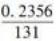 55.参考答案：C【答案解析】地籍管理信息化作为国土资源管理信息化的重要组成部分，是国土资源管理的基础性工作。56.参考答案：C【答案解析】地籍管理信息系统作为地籍管理工作的支撑系统，稳定性是系统应用的关键前提。57.参考答案：B【答案解析】数据获取主要是把系统所需的地籍测绘和权属调查成果数据录入存储到数据库中，完成地籍调 查表资料的录入和地籍测量外业数据的建库工作。数据获取是功能城镇地籍管理基础成果进入地籍信息系统 的唯一途径。58.参考答案：A【答案解析】土地登记功能模块的设计与开发以登记发证的审批业务为中心，模块之间严格按照土地登记的 流程来设计，以更好的为土地登记工作提供服务。59.参考答案：D【答案解析】地籍调查与数据库管理子系统主要实现对地籍调查等相关数据的建库与管理。数据编辑处理是 地籍调查与数据库管理子系统模块之一。60.参考答案：D【答案解析】查询统计与输出子系统中，输出模块提供根据查询和统计结构，选择和修改报表类型、格式 ,制作统计报表或专题图件，提供文件输出、打印输出、数据库输出等功能。D项属于统计模块的功能。多项选择题61.参考答案：BCDE【答案解析】国家为取得有关地籍资料和全面研究土地的权属、自然和经济状况，采取以地籍调查、土地登 记、土地统计、土地价值评估和地籍档案信息管理为主要内容的经济、技术和法律措施。62.参考答案：AE【答案解析】地籍测量是指在土地权属调查的基础上，借助仪器，以科学的方法，在一定区域内，测量宗地 的权属界线、界址位置、形状等，计算面积，测绘地籍图和宗地图，为土地登记提供依据。地籍测量的内容 包括：地籍控制测量、地籍细部测量。63.参考答案：CDE【答案解析】A项，几个使用者共同使用一块地，并且相互之间界线难以划清，应按共用宗地处理；B项，对 大型工矿、企业、机关、学校等特大宗地，如被公用道路、河流分割的，应划分为若干宗地。64.参考答案：BCE【答案解析】根据地籍要素的特性，地籍编号系统应遵循的原则有：①适应性，指各要素的编号释义性强,符合人们的一般习惯，易于掌握使用，同时使得现有某些编号不必做过大的改动；②唯一性，指编号中所 采用任何名称和术语的定义，在概念上应是唯一的；③统一性，指在全国范围内，无论什么地区、什么地点 ,无论是农村还是城镇地籍，其编号定义应是统一的；④可扩展性，指编号应留有扩展余地，当增加某些事 物进入编号系统时，不能破坏原有的完整性；⑤可更新性，指当发生地籍变更时，地籍要素的编号势必发生 变化，这种变化不允许破坏原有编号系统的安全性能；⑥实用性，指各地籍要素的编号在结构上应尽可能地 简捷，具有较强的可识别性，并便于地籍图、宗地图及各专题图的图面注记以及计算机信息管理（贮存、查 询、检索、更新等等），便于工作人员记忆和操作使用。65.参考答案：AC【答案解析】控制网测量与控制网平差统一称为控制测量。地籍控制测量是为地籍细部测量和日常地籍测量 服务的，它具有传递点位坐标及限制测量误差传播和积累的作用。66.参考答案：ACE【答案解析】与地形测绘的图根控制网相比，地籍图根控制网的特点主要有：①地形测绘的图根控制网布设 规格（点位密度、精度等）由当时的测图比例尺决定，不同成图比例尺图根控制网的规格相差很大；②地形测绘的图根控制点，是为地形细部测量而布设的，测图（整个项目）完成后，便失去了其作用；③由于地籍图根控制点密度是根据界址点位置及其密度决定的，几乎所有的道路上都要敷设地籍图根导线。67.参考答案：ABCD【答案解析】土地使用权设定登记即初始登记，土地使用权初始登记是在总登记以后对一宗土地上新确认的 土地使用权进行的登记。土地使用权初始登记可分为：划拨国有建设用地使用权初始登记、出让国有土地使 用权初始登记、国家作价出资（入股）国有土地使用权初始登记、国家租赁国有土地使用权初始登记等。68.参考答案：DE【答案解析】对于城市的旧城改造、连片建设用地开发、道路拓宽等情况，要涉及到大量宗地的变更，而且大都是图形与属性同时变。69.参考答案：ABD【答案解析】界址发生变化宗地的地籍变更应到实地进行变更地籍测量。在增设新的界址点前应对原有界址点进行检查，若其满足要求，则可继续使用。界址点的检查方法一般有：检查界址点与邻近界址点或邻近地 物点的距离、解析法检查界址点坐标两种。70.参考答案：CE【答案解析】对于界址点坐标册的变更，对界址点坐标册中已废弃的界址点坐标及界址点号用红色笔划掉,在相应位置加盖“变更”字样印章；采用解析法重新测量的界址点，将原界址点坐标用红色笔划掉，并在 其上方标注新测数据；新增加的界址点坐标及界址点号加在坐标册中；当界址点坐标册变化较大时，应重新编制界址点坐标册。71.参考答案：ADE【答案解析】专职员检查是作业单位质量管理机构组织对成果质量进行的最终检查。检查内容除与自检、互 检相同外，还应检查下列内容：互检记录；技术设计书执行情况；技术报告、工作报告等的编写以及资料的 分类整理和立卷建档是否符合要求。BC两项在作业员自检和作业组自检过程中也会涉及。72.参考答案：ACE【答案解析】初始地籍调查成果的权属调查优等品标准有：①宗地草图比例恰当，确定宗地界址及几何关系 的条件距离和关系距离完整，并有检核关系；②初始地籍调查表项目填写齐全、正确，字迹清楚美观、无涂 改；③界址标志设置齐全、醒目、坚固，能长期保存。BD两项为权属调查良等品的评定标准。73.参考答案：BE【答案解析】A项，由于地籍调查成果具有显著的空间特征和丰富的属性描述，可借助数学分析理论和技术,对地籍调查成果进行空间数据分析，从而准确地判断和描绘某一事物在空间上的分布和运动规律；C项，地籍调查成果的直接应用的方法主要是查询检索统计；D项，土地登记和地政管理两部门不仅可以直接应用地籍 调查成果，而且往往在使用过程中产生新的地籍信息。74.参考答案：ABDE【答案解析】通过对辖区内所有地籍信息的全面深入的分析研究，可得到编制规划时所关心的内容，具体包 括：①城市现阶段的发展形态与结构，城市的功能布局现状；②商业服务业、工业仓储和居住等各类城市用 地的数量、比例，以及空间分布现状和历史变迁过程；③城市对外交通系统的布局以及车站、铁路枢纽、港 口、机场等主要交通设施的现状和规模，城市内部交通道路结构的空间布局现状与存在的问题；④城市给水、排水、供电、电信、燃气、供热等市政公共设施的配置现状及历史变迁情况；⑤城市公共配套设施，如学 校、幼儿园、农贸市场、医疗卫生设施、文化娱乐设施、体育设施、教育设施；⑥地价评估图和相关数据。75.参考答案：ABE【答案解析】农村土地调查中，土地权属调查主要包括下列内容的集体土地所有权和国有土地使用权的调查 :①查清农村集体土地所有权状况；②查清国有农、林、牧、渔场（含部队、劳改农场及使用的土地）国有 土地使用权状况；③查清公路、铁路、河流等权属状况。城市周边土地的使用权状况调查不属于农村土地调 查的内容，村内土地的利用状况调查不属于土地权属调查的内容。76.参考答案：BCE【答案解析】A项，土地利用现状变更调查的图斑界线和地类界线经复核没有发生变化的，其地类图斑面积不 需要进行重新量算；D项，土地利用现状调查时形成的土地权属界线协议书中核定的权属界线，经复核无误的 ,可不再重新调查、指界和签字。77.参考答案：ABCD【答案解析】在土地勘测定界前期，权属证明文件的收集包括土地权属文件、征收（用）土地文件、土地承 包合同（协议）、土地出让合同、清理违法占地的处理文件、用地单位的权源证明等，作为权属认定的依据 。此外，还应搜集工作范围内各种用地和建筑物、构筑物的产权资料作为权属检核的依据。78.参考答案：ABCD【答案解析】界址点设置的具体规定，项目用地界线的拐点、用地界线与省（自治区、直辖市）、市、县、 乡（镇）、村行政界线的交点上应设置界址点。基本农田界线与用地界线的交点及国有土地与集体所有土地 的分界线与用地界线的交点应设置界址点。在权属调查时必须在工作底图上标注设置的界址点，并作界址点 注记，为编绘勘测定界图及面积量算打下基础。权属调查应对周围有明显地物的界址点和权属界线走向作文 字注记。79.参考答案：BD【答案解析】地籍管理信息化应促进国土资源的保护、开发与利用，强化国土资源管理的依法行政力度，增强地籍管理工作的透明度，提高地籍管理工作的效率，使地籍管理工作向规范化、科学化的方向迈进，充分 发挥地籍管理工作的基础性、公益性的作用，推动地籍管理事业的进一步发展。80.参考答案：ABDE【答案解析】土地登记管理子系统主要包括登记流程管理、收件管理、日常地籍变更登记、缮证管理和归档管理等模块。子系统提供登记中的有关表、卡、册等可以自动生成与输出，并提供多种方式的查询功能。